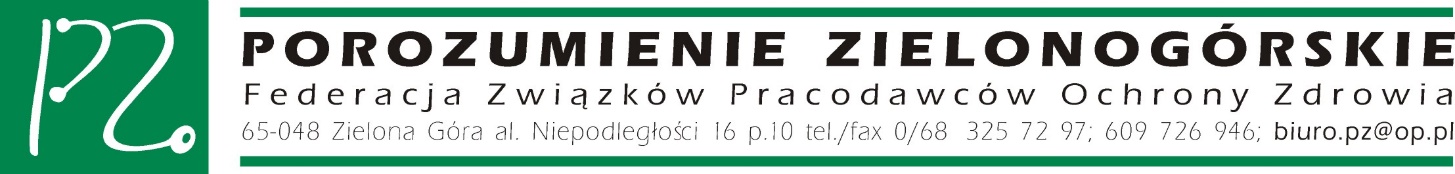 								           Zielona Góra, dn. 03.07.2019 r.BFPZ/581/07/2019							Sz. P.							Piotr GlińskiPrzewodniczący Komitetudo spraw Pożytku Publicznego	W związku z przekazaniem do konsultacji społecznych projektu ustawy o zmianie ustawy o działalności pożytku publicznego i o wolontariacie Federacja Związków Pracodawców Ochrony Zdrowia „Porozumienie Zielonogórskie” nie zgłasza uwag.Z poważaniem          Tomasz Zieliński    Wiceprezes Federacji PZ      /dokument podpisany elektronicznie/